楚雄州国家普通话水平测试报名操作指南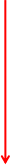 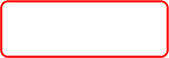 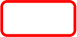 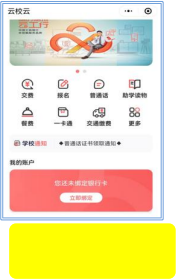 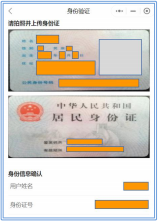 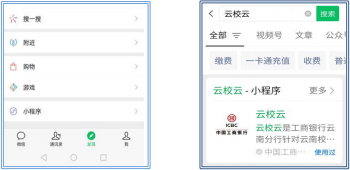 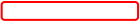 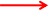 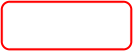 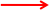 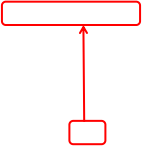 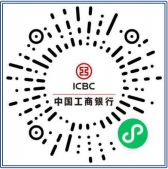 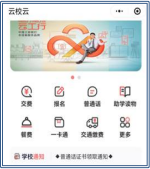 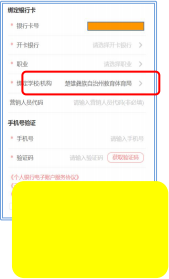 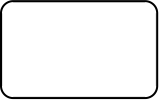 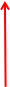 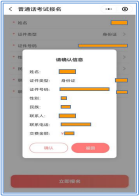 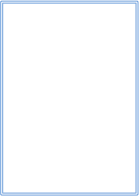 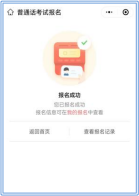 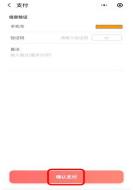 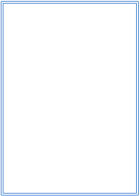 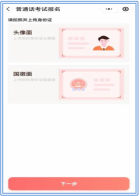 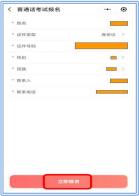 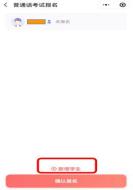 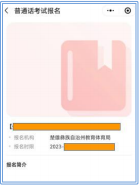 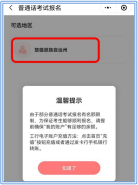 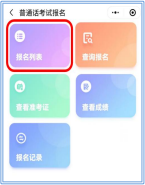 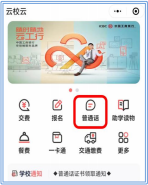 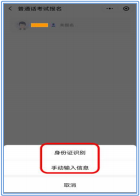 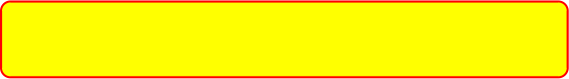 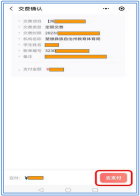 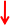 —4—